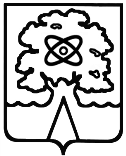 АДМИНИСТРАЦИЯ  ГОРОДА ДУБНЫ  МОСКОВСКОЙ  ОБЛАСТИУПРАВЛЕНИЕ НАРОДНОГО ОБРАЗОВАНИЯП Р И К А ЗОТ 30.08.2016  №389/1.1-05О назначении ответственных лицза подготовку и проведение государственнойитоговой   аттестации на территориигорода Дубны в 2017 году.В соответствии с законом Российской Федерации от 29.12.2012 №273-ФЗ «Об образовании в Российской Федерации», Порядком проведения государственной итоговой аттестации по образовательным программам среднего общего образования  (утвержден приказом Минобрнауки от 26.12.2013 №1400) с внесенными изменениями,  Порядком проведения государственной итоговой аттестации по образовательным программам основного общего образования (утвержден приказом Минобрнауки от 25.12.2013 №1394) с внесенными изменениями, ПРИКАЗЫВАЮ: Назначить ответственным за проведение государственной  итоговой  аттестации в 2017 году во всех формах заместителя начальника Управления народного образования Администрации города Дубны Богоявленскую Аллу Антанасовну. Заместителю начальника ГОРУНО А.А.Богоявленской: Обеспечить создание нормативно-правовой базы, регламентирующей проведение государственной  итоговой  аттестации в 2017 году, всех уровней, в т.ч. муниципального. Представлять в Министерство образования Московской области списки специалистов, ответственных за проведение ГИА на территории города Дубны в 2017 году. Организовать работу по информированию всех категорий ответственных лиц за проведение ГИА с нормативно-правовыми документами, регламентирующими организацию и проведение государственной  итоговой аттестации на территории города Дубны в 2017  году. Обеспечить проведение государственной  итоговой  аттестации в соответствии с нормативно-правовой базой на территории города Дубны в 2017 году. Назначить Уполномоченным Государственной Экзаменационной Комиссии муниципального уровня директора Муниципального Бюджетного Учреждения «Центр развития образования» города Дубны Рожкову Екатерину Владимировну. Уполномоченному представителю ГЭК муниципального уровня Е.В.Рожковой:  Обеспечить получение от уполномоченных ГЭК пункта проведения экзамена и доставку в РЦОИ спец.пакетов с заполненными бланками ЕГЭ, ГВЭ-11  и протоколов проведения ЕГЭ в аудиториях и в ППЭ в день сдачи ЕГЭ. Решать затруднения, возникающие в ходе экзамена в день проведения ЕГЭ.Назначить муниципальным координатором единого государственного экзамена (далее ЕГЭ) в 2017 году на территории города Дубны директора Муниципального Бюджетного Учреждения «Центр развития образования» Рожкову Екатерину Владимировну. Муниципальному координатору ЕГЭ Е.В.Рожковой: Обеспечить координацию деятельности Управления народного образования Администрации города Дубны с Министерством образования Правительства Московской области, Региональным Центром обработки информации в части организации и проведения ЕГЭ. Обеспечить выполнение мероприятий по подготовке и проведению ЕГЭ на территории города в соответствии с ПЛАНОМ  («дорожной картой») организации и проведения государственной итоговой аттестации по образовательным программам основного общего и среднего общего образования, в том числе единого государственного экзамена на территории г.Дубны Московской области в 2017 году. Осуществлять тематический контроль за деятельностью общеобразовательных учреждений в части подготовки и проведения  ЕГЭ. Обеспечить сбор информации об экспертах и взаимодействие с Министерством образования Московской области и  ГОУ ВПО МО «Академия социального управления» (в т.ч. РЦОИ). Обеспечить контроль и надзор за методической работой, сопровождение за деятельностью по подготовке и переподготовке экспертов  ЕГЭ в 2016-2017 году. Обеспечить координацию и взаимодействие со всеми субъектами исполнительной власти при подготовке и проведении ЕГЭ. Обеспечить сбор информации об участниках ЕГЭ и организаторах ЕГЭ всех категорий на территории муниципального образования. Обеспечить выдачу протоколов с результатами ЕГЭ в образовательные учреждения. Организовать обучение следующих категорий организаторов ЕГЭ (руководителей ППЭ, помощников руководителей, организаторов в аудитории, дежурных по этажу и на входе, общественных наблюдателей и др.). Оперативно информировать участников ЕГЭ о сроках подачи заявления и месте регистрации с использованием средств массовой информации, а также информационных сайтах, освещающих вопросы подготовки и проведения ЕГЭ.Обеспечить прием апелляций от участников ЕГЭ с использованием автоматизированной системы приема заявлений на апелляции по ЕГЭ (программно-аппаратный комплекс «Электронная очередь). Назначить помощником муниципального координатора ЕГЭ Минаеву Наталью Михайловну – начальника  отдела общего образования ГОРУНО. Помощнику муниципального координатора Н.М.Минаевой:Обеспечить координацию деятельности Управления народного образованияАдминистрации города Дубны с Министерством образования Правительства Московской области, Региональным Центром обработки информации в части организации и проведения ЕГЭ.Обеспечить выполнение мероприятий по подготовке и проведению ЕГЭ на территории города Дубны в соответствии с областным и муниципальным планами-графиками.Назначить ответственным  за внесение сведений в региональную информационную систему  государственной итоговой аттестации по образовательным программам основного общего и среднего общего образования  (далее РИС)  и обработку содержащейся в ней информации   Лапушкину Ирину Александровну - методиста отдела информационных технологий МУ ЦРО. Ответственному за внесение сведений в РИС Лапушкиной И.А.:Организовать работу по сбору данных на территории города Дубны в соответствии с утвержденным Федеральной службой по надзору в сфере образования и науки форматом и составом файлов РИС. Организовать проведение согласованных работ с общеобразовательными учреждениями в части создания региональных информационных систем  данных о выпускниках 9-х и 11-х классов, ППЭ, организаторах ППЭ,   экспертах, общественных наблюдателях   в соответствии с федеральной и региональной нормативно-правовой базой.Утвердить список лиц, имеющих доступ к каналу защищенной связи ВипНет:-Рожкова Екатерина Владимировна – директор МУ ЦРО (муниципальный координатор ЕГЭ, Уполномоченный представитель ГЭК муниципального уровня),-Минаева Наталья Михайловна  - начальник отдела общего образования (помощник муниципального координатора ЕГЭ, ответственная за проведение ГВЭ, ГИА-9),-Лапушкина Ирина Александровна – методист МУ ЦРО (ответственная  за внесение сведений в региональную информационную систему),-Белоскова Екатерина Геннадьевна – начальник отдела информационных технологий МУ ЦРО.Назначить ответственным  за обеспечение мер по защите информации Дериглазова Владимира Владимировича – ведущего инженера МУ ЦРО.Назначить ответственным  на муниципальном уровне за организацию и осуществление видеонаблюдения Дериглазова Владимира Владимировича – ведущего инженера МУ ЦРО.Возложить на ответственного за обеспечение мер по защите информации  и организацию и осуществление видеонаблюдения Дериглазова Владимира Владимировича ответственность в рамках осуществляемых полномочий.Назначить ответственным за подготовку к государственному выпускному экзамену (далее ГВЭ) выпускников 9-х им 11-х классов в 2017  году на территории города Дубны начальника отдела общего образования ГОРУНО Минаеву Наталью Михайловну. Ответственному за проведение ГВЭ Н.М.Минаевой: Обеспечить координацию деятельности Управления народного образования Администрации города Дубны с Министерством образования Правительства Московской области  и Региональным Центром обработки информации в части организации и проведения ГВЭ.Обеспечить выполнение мероприятий по подготовке и проведению ГВЭ на территории города Дубны в соответствии с областным и муниципальным ПЛАНАМИ   («дорожными  картами») организации и проведения государственной итоговой аттестации по образовательным программам основного общего и среднего общего образования, в том числе единого государственного экзамена.  Осуществлять тематический контроль за деятельностью общеобразовательных учреждений в части подготовки и проведения ГВЭ. Обеспечить координацию и взаимодействие со всеми субъектами исполнительной власти при подготовке и проведении ГВЭ.Обеспечить сбор информации об участниках ГВЭ и организаторах ГВЭ всех категорий на территории города Дубны и проконтролировать внесение данных сведений в РИС. Обеспечить контроль за обучением всех категорий организаторов ГВЭ. Обеспечить выдачу протоколов с результатами ГВЭ  в образовательные учреждения. Оперативно информировать участников ГВЭ о сроках подачи заявлений с использованием средств массовой информации, а также информационных сайтах, освещающих вопросы подготовки и проведения ГВЭ.Назначить ответственным за подготовку и проведение государственной  итоговой  аттестации в IX классах начальника отдела общего образования ГОРУНО Минаеву Наталью Михайловну.Ответственному за проведение ГИА-9 Минаевой Н.М.: Обеспечить координацию деятельности Управления народного образования Администрации города Дубны с Министерством образования Правительства Московской области и Региональным центром обработки информации. Обеспечить выполнение мероприятий по подготовке и проведению ГИА выпускников 9-х классов на территории города Дубны в соответствии с областным и муниципальным ПЛАНАМИ  («дорожными картами») организации и проведения государственной итоговой аттестации по образовательным программам основного общего и среднего общего образования, в том числе единого государственного экзамена в 2017 году. Осуществлять тематический контроль за деятельностью общеобразовательных учреждений в части подготовки и проведения ГИА-9. Обеспечить контроль и надзор за методической работой, деятельностью по сопровождению подготовки и переподготовки экспертов территориальных предметных комиссий. Обеспечить	координацию и взаимодействие со всеми субъектами исполнительной власти при подготовке и проведении государственной итоговой аттестации  выпускников 9-х классов. Обеспечить контроль за обучением всех категорий лиц, привлекаемых для подготовки и проведения ГИА-9. Обеспечить выдачу	протоколов с результатами ГИА-9 в образовательные учреждения. Руководителям ОУ: Обеспечить выполнение мероприятий по подготовке и проведению государственной  итоговой  аттестации выпускников 9-х и 11-х классов на территории города Дубны в соответствии с муниципальным ПЛАНОМ  («дорожной картой») организации и проведения государственной итоговой аттестации по образовательным программам основного общего и среднего общего образования, в том числе единого государственного экзамена на территории г.Дубны Московской области в 2017 году. Обеспечить своевременное информирование всех участников образовательного процесса - выпускников школ и их родителей (законных представителей), учителей - об организации и проведении государственной (итоговой) аттестации выпускников 9-х и 11-х классов на территории города Дубны в 2017  году. Контроль за исполнением приказа оставляю за собой.Начальник Управлениянародного образования                                                                             Т.К.ВиноградоваРазослано: в дело, ОУ №1-11, «Дубна», «Возможность», ЧОУ, А.А.Богоявленской, Е.В,Рожковой, Н.М.Минаевой, И.А.Лапушкиной, МУ ЦРО.Н.М.Минаева, 216-60-60*5551